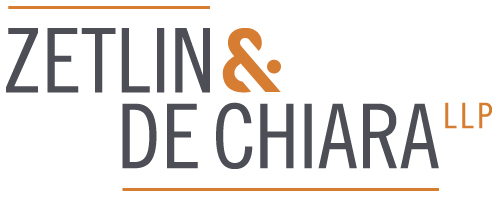 For Immediate ReleaseABA’s Revised & Updated CONSTRUCTION LAW, 2nd Edition Lead Editor Carol J. Patterson, Senior Partner, and Timothy F. Hegarty, Partner, Among Co-Authors of Essential Textbook on Construction Law (New York, NY,  October 3, 2019) - Carol J. Patterson, Zetlin & De Chiara LLP Senior Partner, served as the lead editor for the newly revised  American Bar Association (ABA) Forum on Construction Law's updated textbook, Construction Law, Second Edition, and co-authored a chapter with fellow partner, Timothy Hegarty. Construction Law provides a complete orientation to the construction industry and its processes.  Written by leading experts from across the country and suitable for introductory survey courses or more advanced courses oriented towards litigation or transactions, the textbook examines the roles of the different participants in the construction process and the concepts and vocabulary essential to understanding its cases and legal principles.  Ms. Patterson said, “Construction Law provides the background to understand the rich and complex legal terrain of our built environment. It is an indispensable reference for students of law contemplating a career in the field, as well as those in architecture, engineering and construction management. This new edition provides new content to expand and update the original textbook.”Ms. Patterson and Mr. Hegarty co-authored the chapter “The Design Team’s Role in Contracts,” which focuses on the responsibilities of the practitioners and the legal framework related to the performance of professional design services.Mr. Hegarty said, “I have designated Construction Law as the required textbook for the “Legal Issues in Building Construction” graduate class that I have taught at Columbia University for the last ten years. My goal is for this book to serve the needs of the students during the course and be a terrific resource for them as they continue their careers in real estate development, design and construction.In the ten years since the first edition, project delivery systems and technologies have emerged that are changing how construction projects are built.  Included in this edition are chapters on “Public Construction Contracting” and “Technological Advances in Construction: Building Information Modeling (BIM) and Related Tools.”Construction Law, Second Edition is available in print or as an e-book from the American Bar Association. The first edition was released in 2009.About Zetlin & De Chiara LLPZetlin & De Chiara LLP provides sophisticated legal and business counsel and advice to members of the construction community across the country including real estate owners and developers, design professionals, construction managers and contractors, and financial institutions. ###Media Contacts:Andrea K. Stimmel - Zetlin & De Chiara LLPastimmel@ZDLAW.comIlyse Fink/Kaitlin Lewis -- LAK Public Relations, Inc.
ifink@lakpr.com / klewis@lakpr.com ###